МИНИСТЕРСТВО АГРОПРОМЫШЛЕННОГО КОМПЛЕКСА И ПРОДОВОЛЬСТВИЯ СВЕРДЛОВСКОЙ ОБЛАСТИОбластной Фестиваль мероприятий, посвященных Международному Дню повара2018 год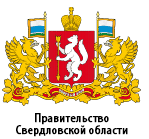 МероприятиеДатаи время проведенияОрганизаторы«Кулинарный Университет»В программе:Конкурс «Арт-класс» на тему «Эмблема кафедры технологии питания из пищевых продуктовТворческая встреча с ресторатором Андреем Бова Кулинарная викторина «Своя игра» Кулинарный конкурс «Здоровый перекус» Уральский государственный экономический университетЕкатеринбургул. 8-е Марта, д. 6217 октября 2018 г.12.00-16.00Министерство агропромышленного комплекса и продовольствия Свердловской области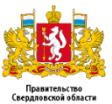 http://mcxso.midural.ru/Уральский Государственный Экономический Университетhttp://www.usue.ruАссоциация кулинаров и рестораторов Свердловской областиhttp://cooksural.ruГАПОУ СО «Екатеринбургский торгово-экономический техникум»VII Международный фестиваль«Мастерство, творчество, поиск молодыхв кулинарном искусстве»18 октября 2018 г.10.00-16.00Екатеринбургул. Большакова, д. 65 ГАПОУ СО «Екатеринбургский торгово-экономический техникум»www.ektec.ruООО «Корпус Групп Урал» Конкурс профессионального мастерства среди поваровhttp://corpusgroup.ru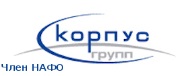 Нижнетагильский торгово-экономический колледж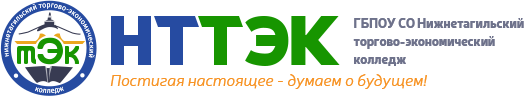 http://nttek.ruПрограмма празднования Дня повараВикторина «Что на свете всех вкуснее?Отборочный тур регионального Чемпионата Влорлдскилдс среди 2-х и 3-х курсов по компетенции «Поварское дело»Мастер-класс «Современные требования к оформлению и подаче сложных горячих и холодных блюд и закусок»(Любимцева Влада, повар ресторана «Высота 2320» курорта «Роза Хутор» г. Сочи, победитель международного Чемпионата Worldsskills, победитель Всероссийского кулинарного чемпионата «Chef a la Russe» 2017 г.)Мастер-класс «Десерты – «Осенняя фантазия»Концертная программа «Лучший повар – это ты!»Высокогорский многопрофильный техникум»Фестиваль «Кулинарный поединок» по тематике «Кухня коренных народов Урала»http://vmt-nt.ru19.10.2018 г ЗОУ «Баранчинские огоньки»20.10.2018г.ГБПОУ СО «НТТЭК»30.10.2018г.г. Нижний Тагил,ул. Липовый тракт,11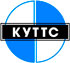 ГАПОУ СО «Каменск-Уральский техникум торговли и сервиса»Неделя специальностей индустрии питания (мастер-классы, викторины, выставки)http://kutts.k-uralsk.ruАО «Красногорское»Конкурс «Лучший повар предприятия – 2018» (9 участников, домашнее задание – десерт, конкурсное задание – рыбное блюдо)http://www.krasnogorskoe.ruООО «Школьник»Выставка с дегустацией «Каменская осень»ООО «Индустрия питания»Выставка с дегустацией «Золотая осень» (мастер-классы, введены новые блюда в столовых предприятия)22 - 27.10.201825.10.2018 в 10:00 ч19.10.2018 в 10:00 ч. МБОУ  «Средняя  общеобразовательная  школа № 1»8 - 21.10.2018ПАО «Cинарский Трубный Завод»Муниципальный конкурс «Пишем кулинарную книгу» Мастер-класс для родителей «Секреты удачного теста»Кулинарные соревнования «Красна изба пирогами»01.10.2018-27.04.201911.10.201819.10.2018Конкурс «Лучший рецепт от повара»И праздничное поздравление с чаепитием 19.10.2018Фестиваль поварского искусства «Осенний марафон»24.10.2018,Начало в 15-00,г. Березовский, ул. Театральная, 7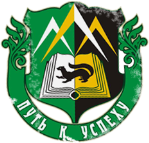 ГБПОУ СО «Уральский горнозаводской колледж имени Демидовых»http://ургзу.рфКонкурс-выставка Мастер-класс от шеф-повара кафе «Сэнсэй»Экскурсия в пекарню «Вкусные традиции»Презентация рабочей профессии «Повар, кондитер» Конкурс-ярмарка «Здравствуй, осень золотая!»Круглые столы с работодателями Невьянского городского округа15.10.201817.10.201815.10.2018 и 18.10.201816.10.2018-18.10.201819.10.201815.10.2018-18.10.2018ГАПОУ СО «Североуральский политехникум»Классные часы «Повар – профессия творческая»Проведение тематического дня «Приглашение к обеду»Мастер-класс по приготовлению десертовВыставка с дегустацией десертов «Сладкая переменка»15.10. - 19.10.201817.10.201819.10.201820.10.2018Городской конкурс тортов «Сладкий рай»	28.10.2018МКУ ПГО «Управление образования»Неделя здорового питания15-19 октября 2018Мастер-класс по приготовлению салатов для детей-воспитанников Нижнесалдинского детского дома19.10.2018    ФГУП «Комбинат «Электрохимприбор»Мастер-класс: «Наглядное приготовление мучного изделия «Завитушка черемуховая со сметанным кремом»Мастер-класс: «Искусство художественной резки по овощам и фруктам»Конкурс детских рисунков «Хочу стать поваром»Тематический день «Сырный День»Праздничное мероприятие посвященное «Дню повара» (поздравление лучших специалистов)08.10-19.10 2018